  Comment  réussir  la rédaction  du rapport de stage  professionnelle  d’observation  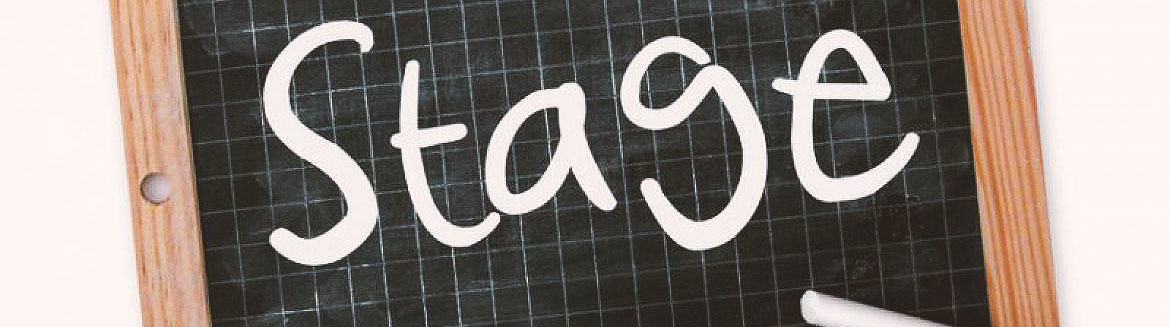 Le   stage  professionnel  est une période d’activité durant laquelle un étudiant met en application les enseignements théoriques suivis, dans le cadre d'un projet réalisé dans un organisme d'accueil.  En effet , l’étudiant  devra identifier  les métiers  et les processus industriels  de l’entreprise , son  secteur d’activité  ainsi  que l’environnement socio-économique dans lequel  l’entreprise d’accueil évolue . Le stage d’observation:  il  s’agit  d’un stage  de courte durée (au total  4 semaines), et il destiné aux étudiants en première  année universitaire de l’institut ISTA  dans  le  but de découvrir   l’entreprise , son secteur d’activité  et son organisation  et  sa chaine  de production . Par définition, pendant cette période d’observation, l’étudiant devra assimiler et analyse les problématiques liées aux différentes activités de l’entreprise. Toutefois, l’étudiant  peut être amené à exécuter quelques tâches simples en collaborant avec son encadreur professionnel   . Cette expérience est ensuite retranscrite dans un rapport de stage.Le rapport  de stage :3-1/ première étape effectuer  une documentation  sur l’entreprise :  avant  de commencer  le stage professionnel, il faut  choisir une  entreprise et identifier son secteur d’activité,  puis effectuer  une recherche et se documenter  en profondeur  sur  le secteur  de l’activité  dans lequel elle opère , puis rassembler le maximum  d’informations  sur l’entreprise à partir du site web  de l’entreprise  si il existe.3-2/ deuxième étape : c’est commencer   le stage  au sein  de l’entreprise  , pendant  cette  période  ,  vous  allez  découvrir  les différents métiers de l’entreprise , avoir  une idée  sur les  conditions de travail. Vous allez  intègre les règles et habitudes de l’entreprise et évoluer dans une équipe. Et  observer  et identifier  la logistique et les équipements  de l’entreprise  ainsi que les méthodes  de travail et les différents processus industriels  existants. Lors  de cette période  vous allez  questionner les responsables et le personnel en prenant  des notes. Et à chaque fois que vous aurez  une  séance de travail, vous  devez  réaliser  des compte rendus période , dans ces comptes  rendus  vous allez  transcrire vos observations ,  vos missions ,  et les informations  communiquées par  le personnel ainsi que  par   votre  encadreur  professionnel.3-3/ troisième  étape  rédiger le  rapport de stage : la rédaction  d’un rapport  de stage doit  s’effectuer  selon  une méthodologie  bien précise et l’ensemble  des informations  du rapport  doit  être rédiger selon plan  rédactionnel qui organise   les informations et les données rassemblées selon une fluidité et un enchainement  logique. Cela contribuera une meilleure compression  pour  vos encadreurs  et les lecteurs  du rapport de  stage           Structure ou  plan de rapport de stage  1- La couverture de votre rapport de stage2-La page de garde de votre rapport de stage  3-sommaire 4 listes  des tableaux.5-listes des figures 6-Les remerciements 7-  introduction du rapport de stage 8-le développement : (les différents chapitres, les  parties  du rapport ) ex chapitre 1 : présentation  de l’entreprise, chapitre 2 : équipement .ect..  9- conclusion-10  .bibliographie 11.  annexes